ВЯТСКИЙ ГОСУДАРСТВЕННЫЙ УНИВЕРСИТЕТ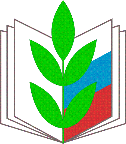 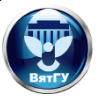 610000, РФ, Кировская область, г. Киров, ул. Московская, д.36
Телефон/факс: 8 (8332) 64-65-71, 64-79-13Институт гуманитарных и социальных наук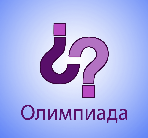 Кафедра иностранных языков неязыковых направленийИНФОРМАЦИОННОЕ ПИСЬМО-ПРИГЛАШЕНИЕУважаемые коллеги!Приглашаем Вас принять участие в «VII Всероссийской олимпиаде по иностранным языкам для магистрантов неязыковых направлений (FLOM-2023)» (мероприятие проводится при поддержке Первичной профсоюзной организации ВятГУ, Совета молодых специалистов при ППО ВятГУ).«VII Всероссийская олимпиада по иностранным языкам для магистрантов неязыковых направлений» проводится 8 октября 2023 в заочной форме с применением дистанционных образовательных технологий. Приглашаются магистранты, изучающие английский и/или немецкий языки, обучающиеся по неязыковым направлениям в вузе.Порядок проведения олимпиады:06.10.2023 до 21 часов 00 мин МСК – регистрация для участия в Олимпиаде;08.10.2023 с 09 часов 00 мин МСК – рассылка заданий на электронные адреса участников, указанные в заявке при регистрации, начало выполнения заданий Олимпиады;08.10.2023 до 21 часов 00 мин МСК – окончание приема выполненных заданий Олимпиады;09.10.2023 – 17.10.2023 – экспертиза выполненных заданий Олимпиады;18.10.2023 – 23.10.2023 – подведение итогов Олимпиады;26.10.2023 – объявление победителей и призеров Олимпиады.Порядок регистрации на олимпиаду:1) заполнение регистрационной формы участника по ссылке https://new.vyatsu.ru/events_registration/new/details/?id=56563122) предоставления Согласия на обработку персональных данных участника и Согласия на обработку персональных данных, разрешенных участником для распространения. Согласия на обработку персональных данных предоставляются участником путем проставления отметки (акцепта) в чекбоксах при заполнении регистрационной формы.  В день проведения Олимпиады в 09.00 МСК задания высылаются на электронные адреса участников, которые были указаны ими в заявках при регистрации. Выполненные задания Олимпиады принимаются обратно по адресу электронной почты секретаря конкурсной комиссии usr09544@vyatsu.ru до 21.00 МСК (в названии отправляемого файла участник указывает свои ФИО и добавляет «Олимпиада 2023», например, «Иванов И.И., Олимпиада 2023»).По всем возникающим вопросам можно написать личное сообщение по адресу https://vk.com/s.english (Елена Александровна)Форма заявки (ссылка) и порядок проведения мероприятия размещаются на официальном сайте Вятский государственный университет – www.vyatsu.ru.Оргвзнос для участия не взимается.Председатель оргкомитета – Злобина Елена Александровна, доцент кафедры иностранных языков неязыковых направлений ВятГУ.	